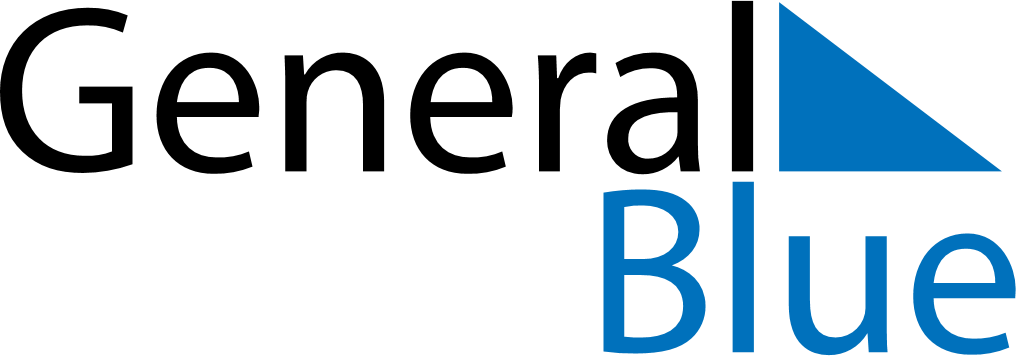 June 2018June 2018June 2018SwitzerlandSwitzerlandSundayMondayTuesdayWednesdayThursdayFridaySaturday123456789Vätertag101112131415161718192021222324252627282930